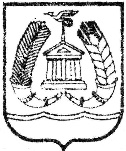 АДМИНИСТРАЦИЯ ГАТЧИНСКОГО МУНИЦИПАЛЬНОГО РАЙОНАЛЕНИНГРАДСКОЙ ОБЛАСТИПОСТАНОВЛЕНИЕОт 30.12.2022								№ 5651О внесении изменений в постановление администрации Гатчинского муниципального района от 30.10.2018 №4680 «Об утверждении перечня приоритетных рынков товаров и услуг и Плана мероприятий («дорожной карты») по содействию развитию конкуренции на территории Гатчинского муниципального района»В целях реализации мероприятий по содействию развитию конкуренции на территории Гатчинского муниципального района, учитывая положения Указа Президента Российской Федерации от 21.12.2017 № 618 «Об основных направлениях государственной политики по развитию конкуренции», во исполнение подпункта «б» пункта 2 перечня поручений Президента Российской Федерации по итогам заседания Государственного совета по вопросу развития конкуренции от 15.05.2018 №Пр-817ГС, распоряжения Правительства Российской Федерации от 17.04.2019 № 768-р "Об утверждении стандарта развития конкуренции в субъектах Российской Федерации", распоряжения Губернатора Ленинградской области от 15 февраля 2016 года N 76-рг "О внедрении на территории Ленинградской области стандарта развития конкуренции в субъектах Российской Федерации",ПОСТАНОВЛЯЕТ:Внести изменения в приложение 2 к постановлению администрации Гатчинского муниципального района от 30.10.2018 №4680 «Об утверждении перечня приоритетных рынков товаров и услуг и Плана мероприятий («дорожной карты») по содействию развитию конкуренции на территории Гатчинского муниципального района» и читать его в новой редакции согласно приложению к настоящему постановлению.Постановление администрации Гатчинского муниципального района от 05.09.2019 №3476 «О внесении изменений в постановление администрации Гатчинского муниципального района от 30.10.2018  №4680 «Об утверждении перечня приоритетных рынков товаров и услуг и Плана мероприятий («дорожной карты») по содействию развитию конкуренции на территории Гатчинского муниципального района» считать утратившим силу.Настоящее постановление вступает в силу со дня подписания и подлежит размещению на официальном сайте Гатчинского муниципального района.Контроль исполнения настоящего постановления возложить на заместителя главы администрации Гатчинского муниципального района по экономике Никифорову Г.Ю.Глава администрацииГатчинского муниципального района                                       Л.Н. НещадимЕ.Н.ГажаПриложение к постановлению                                                                                                                                                                                                           от 30.12.2022  №  5651           План мероприятий (дорожная карта) по содействию развитию конкуренциина рынках товаров, работ и услуг Гатчинского муниципального района в 2022 - 2025 годахI. Мероприятия по содействию развитию конкуренции в отраслях (сферах) экономики в Гатчинском муниципальном районеII. Системные мероприятия, направленные на развитие конкуренции в Гатчинском муниципальном районеНаименование ключевого показателя развития конкуренции в отраслях (сферах) экономики Гатчинского районаЗначение ключевого показателя развитияконкуренцииЗначение ключевого показателя развитияконкуренцииЗначение ключевого показателя развитияконкуренцииЗначение ключевого показателя развитияконкуренцииЗначение ключевого показателя развитияконкуренцииЕдиница изме-ренияОтветственный орган исполнительной власти Мероприятия, направленные на достижение целевого показателяНаименование ключевого показателя развития конкуренции в отраслях (сферах) экономики Гатчинского районаФакт-ое значение на 20212022202320242025Единица изме-ренияОтветственный орган исполнительной власти Мероприятия, направленные на достижение целевого показателя1. Рынок услуг по сбору и транспортированию твердых коммунальных отходов  1. Рынок услуг по сбору и транспортированию твердых коммунальных отходов  1. Рынок услуг по сбору и транспортированию твердых коммунальных отходов  1. Рынок услуг по сбору и транспортированию твердых коммунальных отходов  1. Рынок услуг по сбору и транспортированию твердых коммунальных отходов  1. Рынок услуг по сбору и транспортированию твердых коммунальных отходов  1. Рынок услуг по сбору и транспортированию твердых коммунальных отходов  1. Рынок услуг по сбору и транспортированию твердых коммунальных отходов  1. Рынок услуг по сбору и транспортированию твердых коммунальных отходов  Доля организаций частной формы собственности в сфере услуг по сбору и транспортированию твердых коммунальных отходов5067676767%Комитет городского хозяйства и жилищной политикиОказание  методической, консультационной поддержки2. Рынок строительства объектов капитального строительства, за исключением жилищного  и дорожного строительства2. Рынок строительства объектов капитального строительства, за исключением жилищного  и дорожного строительства2. Рынок строительства объектов капитального строительства, за исключением жилищного  и дорожного строительства2. Рынок строительства объектов капитального строительства, за исключением жилищного  и дорожного строительства2. Рынок строительства объектов капитального строительства, за исключением жилищного  и дорожного строительства2. Рынок строительства объектов капитального строительства, за исключением жилищного  и дорожного строительства2. Рынок строительства объектов капитального строительства, за исключением жилищного  и дорожного строительства2. Рынок строительства объектов капитального строительства, за исключением жилищного  и дорожного строительства2. Рынок строительства объектов капитального строительства, за исключением жилищного  и дорожного строительстваДоля организаций частной формы собственности в сфере строительства объектов капитального строительства, за исключением жилищного и дорожного строительства9496969697%Комитет строительства и градостроительного развития территорий администрации Гатчинского муниципального района         Реализация мероприятий по строительству, реконструкции и модернизации объектов водоснабжения и водоотведения, находящихся в муниципальной собственности. Обеспечение участия частных строительных организаций путем проведения конкурсных процедур.Согласование технических заданий на проектирование объектов капитального строительства с учетом положений антимонопольного законодательства.3. Рынок реализации сельскохозяйственной продукции3. Рынок реализации сельскохозяйственной продукции3. Рынок реализации сельскохозяйственной продукции3. Рынок реализации сельскохозяйственной продукции3. Рынок реализации сельскохозяйственной продукции3. Рынок реализации сельскохозяйственной продукции3. Рынок реализации сельскохозяйственной продукции3. Рынок реализации сельскохозяйственной продукции3. Рынок реализации сельскохозяйственной продукцииДоля  сельскохозяйственных  потребительских кооперативов в общей  реализации  всей  сельскохозяйственной  продукции1,01,01,01,01,0%Отдел  по агропромышленному  комплексу администрации Гатчинского  муниципального  районаОказание  методической, консультационной поддержки4. Рынок туристических услуг4. Рынок туристических услуг4. Рынок туристических услуг4. Рынок туристических услуг4. Рынок туристических услуг4. Рынок туристических услуг4. Рынок туристических услуг4. Рынок туристических услуг4. Рынок туристических услугКоличество мероприятий, представленных в рамках единого календаря туристических событий на территории Гатчинского муниципального района в течении календарного года для увеличения потока туристов и экскурсантов на территорию Гатчинского муниципального района.76666Ед.Комитет по культуре и туризму Гатчинского муниципального районаРазработка единого календаря туристических событий на территории Гатчинского муниципального района и его продвижениеУчастие и презентация рекреационного потенциала на ключевых выставках за пределами Гатчинского муниципального района в течении календарного года.30111ед.Комитет по культуре и туризму Гатчинского муниципального районаПроведение рекламно-информационной компании за пределами Гатчинского муниципального района.Привлечение внимания к туристическому потенциалу и создание условий для проведения на территории Гатчинского муниципального района тех видов мероприятий, которые способствуют развитию круглогодичного туризма30000100010001000Шт.Комитет по культуре и туризму Гатчинского муниципального районаИздание рекламно-информационной полиграфической продукции о Гатчинском муниципальном районе.Привлечение внимания к туристическому потенциалу и создание условий для проведения на территории Гатчинского муниципального района тех видов мероприятий, которые способствуют развитию круглогодичного туризма11111Ед.Комитет по культуре и туризму Гатчинского муниципального районаПроведение информационно-ознакомительных поездок (туров)для представителей туристического бизнеса, органов власти Российской Федерации; Проведение пресс-туров для представителей средств массовой информации.Количество мероприятий, направленных на повышение квалификации работников туристической отрасли Гатчинского муниципального района00000Комитет по культуре и туризму Гатчинского муниципального районаМероприятия по повышению уровня профессиональной подготовки работников туристической отрасли.Размещение информации на туристско-информационных порталах в информационно-коммуникационной сети «Интернет», объединяющие туристические ресурсы регионов России100100100100100%Комитет по культуре и туризму Гатчинского муниципального районаОрганизация работы по размещению информации в сети «Интернет» Информационно-туристским центром Гатчинского муниципального района.5. Рынок услуг психолого-педагогического сопровождения детей с ограниченными возможностями здоровья5. Рынок услуг психолого-педагогического сопровождения детей с ограниченными возможностями здоровья5. Рынок услуг психолого-педагогического сопровождения детей с ограниченными возможностями здоровья5. Рынок услуг психолого-педагогического сопровождения детей с ограниченными возможностями здоровья5. Рынок услуг психолого-педагогического сопровождения детей с ограниченными возможностями здоровья5. Рынок услуг психолого-педагогического сопровождения детей с ограниченными возможностями здоровья5. Рынок услуг психолого-педагогического сопровождения детей с ограниченными возможностями здоровья5. Рынок услуг психолого-педагогического сопровождения детей с ограниченными возможностями здоровья5. Рынок услуг психолого-педагогического сопровождения детей с ограниченными возможностями здоровьяУвеличение доли специалистов (кроме воспитателей и учителей-предметников), осуществляющих предоставление услуг психолого-педагогического сопровождения детей с ограниченными возможностями здоровья в муниципальных образовательных учреждениях от общей численности педагогических работников (педагоги-психологи, логопеды, дефектологи, тьютеры)13,513,713,914,014,2%Комитет образования Гатчинского муниципального районаМероприятия требуют конкретизации и детальной доработкиДоля  негосударственных (немуниципальных) образовательных организаций, оказывающих услуги психолого-педагогического сопровождения детей с ограниченными возможностями здоровья  от общего количества образовательных организаций, оказывающих услуги психолого-педагогического сопровождения детей с ограниченными возможностями здоровья3,73,733,783,803,82%Комитет образования Гатчинского муниципального районаОказание организационно-методической и информационно-консультативной помощи частным организациям и предпринимателям, предоставляющим услуги в сфере психолого-педагогического сопровождения детей с ограниченными возможностями здоровья6. Рынок услуг детского отдыха и оздоровления6. Рынок услуг детского отдыха и оздоровления6. Рынок услуг детского отдыха и оздоровления6. Рынок услуг детского отдыха и оздоровления6. Рынок услуг детского отдыха и оздоровления6. Рынок услуг детского отдыха и оздоровления6. Рынок услуг детского отдыха и оздоровления6. Рынок услуг детского отдыха и оздоровления6. Рынок услуг детского отдыха и оздоровленияОказание организационно-методической и информационно-консультативной помощи частным организациям и предпринимателям, предоставляющим услуги в сфере детского отдыха и оздоровления от общего количества обратившихся из числа таких организаций и предпринимателей100100100100100%Комитет образования Гатчинского муниципального районаОказание организационно-методической и информационно-консультативной помощи частным организациям и предпринимателям, предоставляющим услуги в сфере детского отдыха и оздоровленияУвеличение доли охвата детского отдыха и оздоровления детей и молодежи через различные формы летней занятости9797,297,597,798,0%Комитет образования Гатчинского муниципального районаОказание организационно-методической и информационно-консультативной помощи частным организациям и предпринимателям, предоставляющим услуги в сфере детского отдыха и оздоровления№Мероприятия, направленные на развитие конкуренцииЦелевые индикаторы, Единица измеренияТекущая ситуация (описаниепроблемы), фактическое значениеЗначение ключевого показателяЗначение ключевого показателяЗначение ключевого показателяЗначение ключевого показателяОтветственный орган исполнительной власти №Мероприятия, направленные на развитие конкуренцииЦелевые индикаторы, Единица измеренияТекущая ситуация (описаниепроблемы), фактическое значение2022202320242025Ответственный орган исполнительной власти 1Увеличение доли аукционов (конкурентных процедур) на рынке муниципальной собственностиКоличество объявленных аукционов, ед.Конкурсные процедуры (аукционы) проводятся в соответствии с Земельным кодексом РФ и планом приватизации муниципального имущества. 50556065Комитет по управлению имуществом Гатчинского муниципального района2Снижение количества муниципальных унитарных предприятий Гатчинского муниципального района (в том числе путем продажи долей муниципального образования в уставных капиталах хозяйствующих субъектов)Количество эффективных муниципальных предприятий, хозяйственных обществ (АО, ООО) с долей муниципального образования, ед.В собственности МО «Гатчинский муниципальный район» и МО «Город Гатчина» находится 6 муниципальных унитарных предприятий и 9 хозяйственных обществ.В соответствии с рекомендациями Правительства Российской Федерации, изложенных в Распоряжении от 02.09.2021            № 2424-р необходимо в срок до 01.01.2024 определить состав имущества, не соответствующего требованиям отнесения к категории имущества, предназначенного для реализации функций и полномочий органов местного самоуправления;- в срок до 31.12.2025 обеспечить приватизацию либо перепрофилирование (изменение целевого назначения) муниципального имущества17171616Комитет по управлению имуществом Гатчинского муниципального района3Обеспечение равных условий доступа к информации о государственном имуществе субъекта Российской Федерации и имуществе, находящемся в собственности муниципальных образований, в том числе имуществе, включаемом в перечни для предоставления на льготных условиях субъектам малого и среднего предпринимательства, о реализации такого имущества или предоставлении его во владение и (или) пользование, а также о ресурсах всех видов, находящихся в государственной собственности субъекта Российской Федерации и муниципальной собственности, путем размещения указанной информации на официальном сайте Российской Федерации в сети «Интернет» для размещения информации о проведении торгов (www.torgi.gov.ru) и на официальном сайте уполномоченного органа в сети «Интернет»Доля информации, размещенной на официальном сайте Российской Федерации в сети «Интернет» для размещения информации о проведении торгов (www.torgi.gov.ru),%Информация о муниципальном имуществе Гатчинского муниципального района и города Гатчины (в том числе имуществе, включаемом в перечни для предоставления на льготных условиях субъектам малого и среднего предпринимательства, о реализации такого имущества или предоставлении его во владение и (или) пользование), размещена на официальном сайте Гатчинского муниципального района 100%100%100%100%Комитет по управлению имуществом Гатчинского муниципального района4Оказание имущественной поддержки субъектам малого и среднего предпринимательства (носит заявительный характер)Количество субъектов малого и среднего предпринимательства, получивших имущество (в том числе земельные участки) в пользование на льготных условиях, ед.Передача во временное владение и (или) пользование свободных нежилых помещений МСП. Передано в аренду с имущественной поддержкой 4 объекта. Их количество не будет увеличиваться существенным образом, поскольку объекты недвижимости выкупаются МСП в рамках 159-ФЗ. Те же, кто продолжает арендовать помещения, имеют долгосрочные договоры10101010Комитет по управлению имуществом Гатчинского муниципального района5Оказание поддержки социально ориентированным некоммерческим организациям, осуществляющим деятельность на территории Гатчинского муниципального района, в рамках реализации подпрограммы «Поддержка социально ориентированных не-коммерческих организаций в Гатчинском муниципальном районе»Количество поддержанных проектов СО НКО, ед./ Количество мероприятий по консультированию и информационной поддержке деятельности СО НКО, ед.В условиях современной социально-экономической ситуации особенно актуальной становится поддержка социально ориентированных некоммерческих организаций, поскольку:- социально ориентированные некоммерческие организации выполняют роль посредника между органами местного самоуправления и обществом, в полной мере актуализируют ценности, способствующие гуманизации общественных и социальных отношений, и тем самым стабилизируют общество;- социально ориентированные некоммерческие организации являются носителями идей построения гражданского общества, социального комфорта личности в нем;- социально ориентированные некоммерческие организации способны успешно работать в самых малых сообществах.Таким образом, необходимо повышать конкурентоспособность СО НКО на рынке социальных услуг ГМР.12182430Комитет по местному самоуправлению и организационной работе с населением администрации Гатчинского муниципального района;Комитет по физической культуре, спорту, туризму и молодежной политике администрации Гатчинского муниципального района;6Снижение количества осуществления закупки у единственного поставщикаДоля конкурентных закупок, по результатам которых заключен контракт с единственным поставщиком, от общего количества проведенных конкурентных закупок, % Значительное количество конкурентных закупок, признанных несостоявшимися, заключение контрактов без снижения начальной (максимальной) цены контракта;36363636Отдел закупок администрации Гатчинского муниципального района совместно со структурными подразделениями администрации Гатчинского муниципального района.7Разработка и утверждение административного регламента предоставления муниципальной услуги по выдаче разрешения на строительство и административного регламента предоставления муниципальной услуги по выдаче разрешений на ввод объекта в эксплуатацию при осуществлении строительства, реконструкции, капитального ремонта объектов капитального строительстваДоля разработанных и утвержденных регламентов по выдаче разрешения на строительство и административного регламента предоставления муниципальной услуги по выдаче разрешений на ввод объекта в эксплуатацию при осуществлении строительства, реконструкции, капитального ремонта объектов капитального строительства от общего количества этих регламентов, %2 разработанных и утвержденных регламента100100100100Комитет строительства и градостроительного развития территорий администрации Гатчинского муниципального района